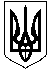 КОМУНАЛЬНА УСТАНОВА «ОЛЕКСАНДРІЙСЬКИЙ РАЙОННИЙ ЦЕНТР ІЗ ОБСЛУГОВУВАННЯ ЗАКЛАДІВ ОСВІТИ»  ОЛЕКСАНДРІЙСЬКОЇ РАЙОННОЇ РАДИ  КІРОВОГРАДСЬКОЇ ОБЛАСТІНАКАЗвід 13.03. 2019 року									№ 73м. ОлександріяПро проведення поточного ремонту освітлювальної та силової електропроводки у Бутівському НВК Відповідно до наданого дефектного акту директора Бутівського НВК та з метою безпечної експлуатації електричних установок та мереж в закладіНАКАЗУЮ:1. Виконати поточний ремонт освітлювальної та силової електропроводки у Бутівському НВК.2. Фахівцю І категорії Карпинській О.А. підготувати тристоронні договори на проведення поточного ремонту де замовником робіт виступає заклад освіти, підрядником виступає організація визначена згідно чинного законодавства України, платником виступає КУ «Олександрійський РЦОЗО». 3. Директору закладу Дмитренку В.К. (Бутівський НВК):3.1.  Укласти тристоронні угоди з КУ «Олександрійський РЦОЗО» та підприємством, установою, організацією, визначеним КУ «Олександрійський РЦОЗО» згідно чинного законодавства України на проведення відповідних робіт по вищевказаному об’єкту.3.2. Забезпечити умови для належного виконання робіт підрядником.3.3. Здійснювати щоденний контроль за виконанням робіт підрядником.3.4. Приймати виконані підрядні роботи згідно умов тристоронньої угоди відповідно до чинного законодавства України. 4. Начальнику групи централізованого господарського обслуговування закладів освіти Бабенко Н.С. здійснювати контроль за фактично виконаними роботами, оформленням відповідних документів, вчасного їх надання в централізовану бухгалтерію та надавати практичну допомогу директору закладу.5. Фахівцю І категорії Михайловій С.І. вести технічний нагляд за проведенням поточного ремонту освітлювальної та силової електропроводки та здійснювати перевірку об’ємів виконаних ремонтних робіт.6. Фахівцю І категорії Маковецькій Н.Є. здійснювати перевірку акту виконаних робіт наданих підрядником на правильність застосування одиничних розцінок та їх відповідність до ДБН. 7. Головному бухгалтеру КУ «Олександрійський РЦОЗО» Должковій І.В. забезпечити своєчасне замовлення коштів у фінансовому управлінні райдержадміністрації та перераховувати кошти згідно умов тристоронніх угод на поточний ремонт освітлювальної та силової електропроводки в Бутівському НВК в межах кошторисних призначень.8. Контроль за виконанням даного наказу залишаю за собою.Директор									В.Ільющенкова